Stainton and Streatlam Parish CouncilRemote meeting held on 29th October1.	Present – J Brown (JB); J Teasdale (JT); JRowlandson (JR); N B Hutchinson (NBH); S Chapman (SC) Clerk2.	Apologies – None, all councillors present3.	Public Participation – none on this occasion4.	Declarations of Interest –None5.	Dispensations – None6.	Minutes of the last meeting – 24th September approved by NBH and JT7.	Matters arising from the last meeting7.1	We have received a letter from Building Control at Durham County Council regarding the following application.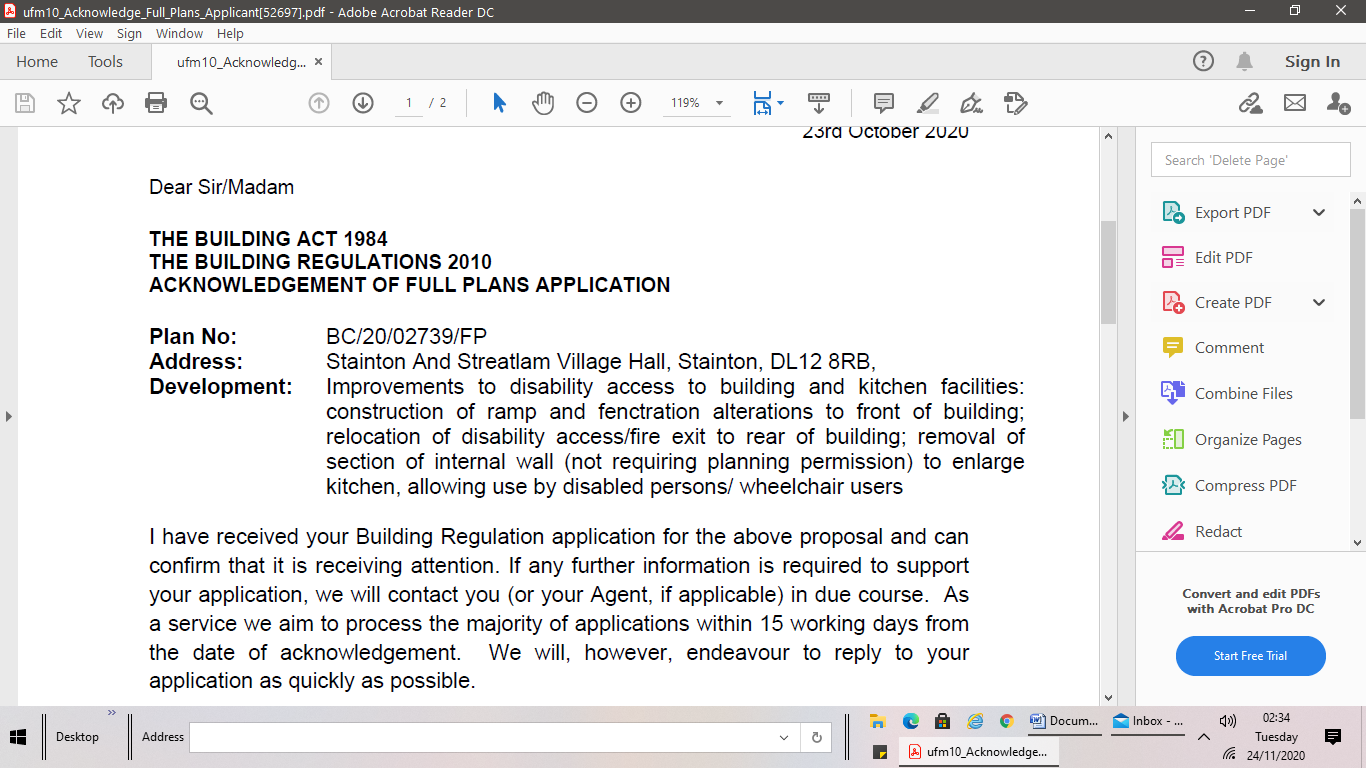 I would advise you that, based on the information received, you are responsible for the inspection charge of £225.42 plus VAT, this will be invoiced to you from our Finance section following the first inspection of the building operations.A village hall representative has reported that the old kitchen has been removed in preparation for the upcoming refurbishment.7.2	HAL is to be contacted regarding the missing playground sign with photos to identify location. Also a query as to whether they will re-secure the kerbstones that have been displaced by the road into the quarry.7.3	An email has been sent to Sovereign regarding some of the higher risk issues identified by the recent RoSPA report.  Repairs have been requested on these areas and we are awaiting their response.7.4	The tree pruning by Powergrid has apparently now been completed 8	Financial ReportThe balance of the Council's account at the 29th September was £15932.18Accounts due for payment at this time are -Grasscutting 	 (4 cuts)					£400.00Clerk’s wage (September*/October)			£230.00*HMRC (October)							£28.60Royal British Legion – Poppy wreath			£25.00ICO (Information Commissioner’s Office)		£40.00 DD*The cheque for the Clerk’s September payment was made out incorrectly and therefore cancelled9	Any Other Business9.1	Remembrance Sunday – November 8th.   Although it isn’t possible to hold an organised event followed by refreshments in the village hall this year the Council still feel it is necessary to commemorate this day of remembrance.  Sean Williams will be asked to recite The Exhortation, a two minute silence will be observed then the Parish Council and County Council wreaths will be laid.  If members of the public should be outside the memorial park at this time we would request that they maintain social distancing.9.2	Weed killing and pavement clearing.  There was  a report made earlier this year of weed killer being sprayed on plants outside of properties and  a resident asked if this had been done by a Parish Council employee.  It was identified that it was Mr Chorlton who had inadvertently done this while he was endeavouring to keep the village paths clear.  He has done this on a voluntary basis for quite some time now and the council think this is very public spirited.  A letter will be sent to Mr Chorlton to thank him for his efforts.Date of next remote meetingThursday 26th November at 7.00 pmAgenda and zoom invitation to be published on the Parish Council Website Chairman ............................................       Date ...........................